Schützenverein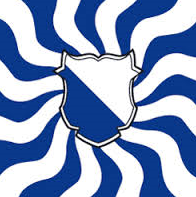 Zürich- Hönggerberg						  gegründet 2012BeitrittsgesuchIch möchte hiermit dem Schützenverein Zürich-Hönggerberg beitreten. Über die Aufnahme entscheidet der Vorstand Ende Vereinsjahr. Bis dann ist der/die Betreffende provisorisch Aktivmitglied.Formular muss zwingend am Computer ausgefüllt werden.Name: 		 …………………………………………	Vorname:			…………………………………………Adresse:	…………………………………………	PLZ und Ort:			…………………………………………E-Mail:		…………………………………………	Telefon:			…………………………………………Geburtsdatum:	…………………………………………	Lizenz-Nr.(wenn bekannt):	…………………………………………Nationalität:	…………………………………………	Eintrittsjahr:			…………………………………………Distanzen: Gewehr:         300m        50m       10m    Pistole:        50m        25m        10mWahl der Mitgliedschaft und des Jahresbeitrags:   Jahresbeitrag  mit Jahresprogramm Gewehr oder Pistole, (Luftpistole + Fr. 40.-) (Aktiv B – Fr. 20.-)  Total			Fr.150                Mit LuPi Fr. 190.-          Aktiv B Fr. 130.-Jahresbeitrag mit Jahresprogramm Gewehr und Pistole, (Luftpistole + Fr. 40.-) (Aktiv B – Fr. 20.-)   Total			Fr.200                Mit LuPi Fr. 240.-          Aktiv B Fr. 180.-   Passivmitglied	Fr. 30 bezahlen pro Schiesstag (Gewehr und/oder Pistole) eine Standgebühr von Fr. 30.00.Datum: ………………………………………………  Unterschrift: ………………………………………………………….Dieses Beitrittsgesuch bitte senden oder mailen an Präsidenten:Renato Petrocchi,  Lindenstrasse 10a, 5628 Aristau, E-Mail: petrocchi@bluewin.ch